МБДОУ «Новоторъяльский детский сад «Теремок»Перспективный план работы по пожарной безопасностив средней, старшей,  подготовительной группах2020-2021 учебный год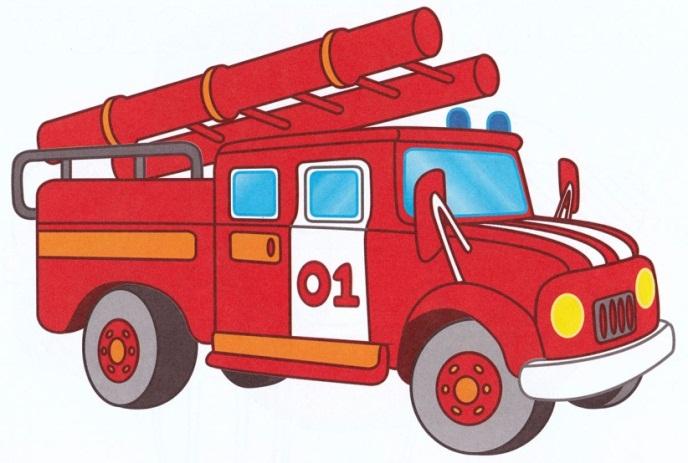 Перспективный план работы по пожарной безопасностив старшей и  подготовительной группах2020-2021 учебный годМесяц Работа с детьмиРабота с родителямиСентябрь Беседа: Что такое пожар и из-за чего он может возникнуть, кто приходит к нам на помощь, что помогает нам потушить пожар. Внести изображение номера 01.-Дидактическая игра «Что для чего?»Формировать понимание опасности при пользовании огнём. Закрепить знания о пожарной безопасности в быту-Беседа «О поведении во время пожара».Формировать навыки поведения при пожаре. Закрепить с детьми правило «Нельзя!».Оформление выставки«Рисование пожарных машин, работу пожарных»Октябрь 1.Рассматривание сюжетной картины «Пожарная машина спешит на помощь». Учить детей определять цвет, размер машины. Закреплять знания детей о назначении пожарной машины. 2.Дидактическая игра «Телефон». К иллюстрации подбирать номер телефона и изображение машины и человека (например иллюстрация «Пожар»: ребёнок выбирает из предложенных карточек изображение телефона с номером 01, пожарного, пожарную машину). (Учить детей набирать номер 01 и вести ролевой диалог)3. Рисование «Спички не тронь – в спичках огонь! »Продолжать учить использовать цветовую гамму в рисунке. Учить задумывать содержание рисунка. Использовать в рисовании метод примакивания. Развивать воображение. Воспитывать аккуратность.Папка раскладушка «Правила пожарной безопасности в детском саду и семье».Ноябрь1.Драматизация «Кошкин дом». Развивать творческие способности детей. Показать, что совместными действиями можно потушить пожар.2. Внесение игрушки «Пожарная машина» (рассмотреть игрушку и уточнить её назначение). Развивать зрительное внимание, закреплять знания о пожарной машине и её назначении. 3. Дидактическая игра «Что для чего?» Формировать понимание опасности при пользовании огнём. Закрепить знания о пожарной безопасности в быту.Беседа «Безопасность в вашем доме. Почему происходят несчастные случаи».Декабрь1.Дидактическая игра «Набери правильный номер»-(01, 02, 03, 04-к определенной машине.)2. Беседа на тему «Что может испортить новогодний праздник?» (украшение ёлки свечами, электрическими гирляндами, ватой, свечками). Закрепить знания об осторожном использовании бенгальских огней и петард, иллюминации.3. Познавательное занятие «Электроприборы». Закрепит и расширить знание об электроприборах, правилах пользования ими. Показать зависимость между нарушением определенных правил и возникновением опасностиКонсультация «Скоро Новый год». Закрепить навыки противопожарной безопасности пи использовании бенгальских огней, петард, свечей, гирлянд.Январь1.Чтение К.И. Чуковский «Путаница». Развивать у детей чувство юмора, любовь к художественному слову. Закреплять знания об осторожном обращении со спичками.2. Беседа «Спички в нашем доме». Познакомить детей со спичками, сформировать понимание, какую опасность они представляют.3. Дидактическая игра «Почини машину» Учить детей дорисовывать недостающие детали.Индивидуальная беседа «Не оставляйте детей без присмотра! »Февраль 1.Чтение сказки «Соломинка, уголь и боб» Познакомить детей с новой сказкой, помочь осознать основную мысль. Активизировать словарь за счет слов: огонь, плита, боб, соломинка, портной. Показать как неосторожное обращение с огнём может привести к беде.2. Сюжетно-ролевая игра «Семья» Упражнять детей в проигрывании ситуации «Пожар в доме», продолжать учить ролевому диалогу.Наглядная агитация: настенно-тематический материал «Берегите детей от огня! »; папка-передвижка «Памятка для родителей» (о противопожарной безопасности дома) .Март1.Целевая прогулка к пожарной части. Продолжать закреплять знания детей о работе пожарных.2. Игра – драматизация «Кошкин дом» Продолжать формировать осознанное отношение к правилу «Нельзя!». Воспитывать умение адекватно вести себя в необычных ситуациях.Участие в конкурсе семейного рисунка на тему «С огнем играть опасно – это всем должно быть ясно! », в развлечении «Осторожно – огонь!» по пожарной безопасности в качестве жюри.Апрель1. Занятие «Хрюша попал в беду». Дать понятие о том, какую опасность таят спички. Познакомить со свойствами огня. Учить эмоционально, выражать чувства.2. Ситуация «как бы ты поступил?» Закреплять правила обращения со спичками и приборами: газовая и электроплита, утюг.Консультации: «Спички детям не игрушка! »,Май1. Разговор с детьми «Вещи вокруг нас (электробытовые приборы). Учить детей осторожному обращению с приборами.2. Развлечение «Осторожно - огонь!» Закрепить правила пожарной безопасности, умения вести себя в экстремальных ситуациях. Воспитывать доброту, чуткость. Развивать эмоциональное восприятие.МесяцТемаЗадачиСентябрьБеседа: «Пожарный герой - он с огнём вступает в бой»Ознакомить с уголком пожарной безопасности в д/садуРасширять знания о труде пожарных, воспитывать интерес к его работе.Расширить знания о противопожарной работе в детском саду. Познакомить с условными схемами.СентябрьБеседа: «Эта спичка невеличка»Чтение стихотворения:« Спички не игрушки»Познакомить детей с пожароопасными предметами «Спичка». Формировать чувство опасности огня. Закрепить знания об основных требованиях пожарной безопасности; формировать дисциплинированность, чувство ответственности за свои поступки.ОктябрьБеседа: «Осторожно электроприборы»Д/ игра «Опасные предметы - источники пожара»Закрепить представление об электроприборах, и правилах поведения во время возгорания.ОктябрьТелефонспасения –01Познакомить с номером телефона пожарной службы. Формировать представления о профессии пожарного: воспитывать уважение к их труду.НоябрьБеседа: «Профессия -пожарный»П/игра «Отважные пожарные»Закрепить понятие о пожарном, ознакомление с одеждой пожарного.Развивать внимание, быстроту реакции, координацию движений; формировать чувство ответственности за небрежное отношение к огню.НоябрьД/игра «Телефон»П/игра«Вода и пламя»Продолжать учить детей набирать номер телефона и вести ролевой диалогк иллюстрации подбирать № телефона и изображение машины и человека (Например: иллюстрация «Пожар» ребенок выбирает из предложенных карточек - изображение телефона с «01», пожарника, пожарную машину).Развивать навыки бега, приседания, прыжка; формировать реакцию на сигнал.ДекабрьПросмотр мультфильма «Кошкин дом»Беседа одобром и злом огнеДать детям первоначальные знания о том, как действовать во время пожара.Предостеречь детей от возможных пожаров, ожогов испуга и других проблем, связанных с огнем, с помощью иллюстрации.ДекабрьД/игра «Отгадай слово»Беседа «Пусть ёлка новогодняя нам радость принесёт!»Познакомить детей с правилами поведения возле наряженной ёлочки. Закрепить знания детей о пожароопасных предметах, которыми нельзя пользоваться, украшая новогоднюю ёлку: вата, бумага, свечки, хлопушки.ЯнварьИгровая ситуация«Едем на пожар»Рассматривание иллюстрацийс изображением пожарной машиныУчить различать пожарную машину среди других. Закрепить знания детей о профессии пожарного и технике помогающей человеку тушить пожар.ЯнварьБеседа «Что такоепожарная безопасность?»Д/игра «Выбери нужное»Продолжать знакомить детей с элементарными правилами пожарной безопасности. Учить осторожному обращению с пожароопасными предметами.Закреплять знания о предметах, требующих осторожного обращения.ФевральБеседа «Добрый и злой огонь»Физминутка «Кошкин дом»Предостеречь детей от возможных пожаров, ожогов испуга и других проблем, связанных с огнем, с помощью иллюстрации.ФевральРассматривание иллюстраций «Осторожно огонь»П/ игра «Затуши костёр»Формировать элементарные знания об опасности шалости с огнем, об опасных последствиях пожаров в доме.МартБеседа «Осторожно электроприборы»Д/игра «Опасные предметы - источники пожара»Закрепить представление об электроприборах, и правилах поведения во время возгорания.МартБеседа «Причины возникновения пожара.Электричество»Загадки по пожарной безопасности.Углублять и систематизировать знания детей о причинах возникновения пожаров.Закрепить знания о правилах пожарной безопасности.АпрельСюжетно – ролевая игра «Семья»Упражнять детей в проигрывании ситуации «Пожар в доме»; изготовить и внести нагрудные знаки «Пожарная машина», атрибуты для имитации тушения пожара: шланг, ведро; элементы костюма пожарного: каска, нагрудный знак; продолжать учить ролевому диалогуАпрельЧтение сказки «Три брата»Формировать интерес к устному народному творчеству; показать, что огонь может приносить не только вред, но и пользу.МайП/игра «Осторожно-огонь!»«Вещи вокруг нас» (электробытовые приборы: утюг, плита)Закрепить правила пожарной безопасности, умения вести себя в экстремальных ситуациях. Воспитывать доброту, чуткость. Развивать эмоциональное восприятие.Продолжать формировать у детей элементарные представления о работе пожарных. Учить детей осторожному обращению с приборами (можно обжечься, и будет больно, оставленные включенными приборы могут привести к пожару).МайД/игра «Доскажи словечко», «Назови правила тушения пожара»Рисование пластилином«Огонь-враг»Закреплять знания о пожарной безопасности; развивать фонематический слух, умение рифмовать.Развивать творческие способности детей; показать, что совместными действиями можно потушить пожар.